Innlating í støddfrøði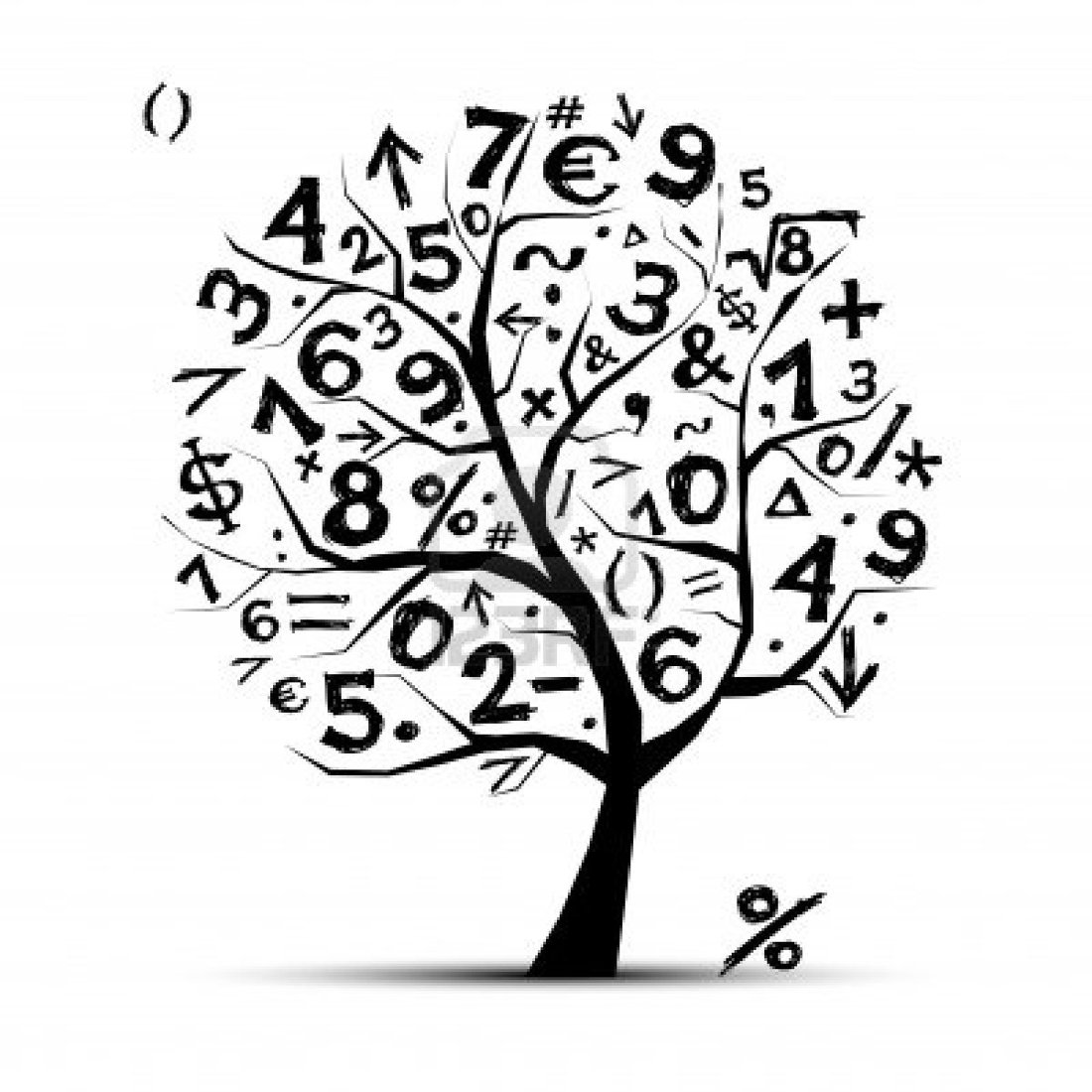 9.bLatast inn: 22.09.20INNLATING Í STØDDFRØÐI                      at lata inn: Týsdagin 22.09.2020Handilsrokning og algebraHandilsrokning, prosent og gjaldoyra:Birna, Jacoba og Miriam fara til Danmarkar at shoppa. Tær eru í Danmark í fýra dagar.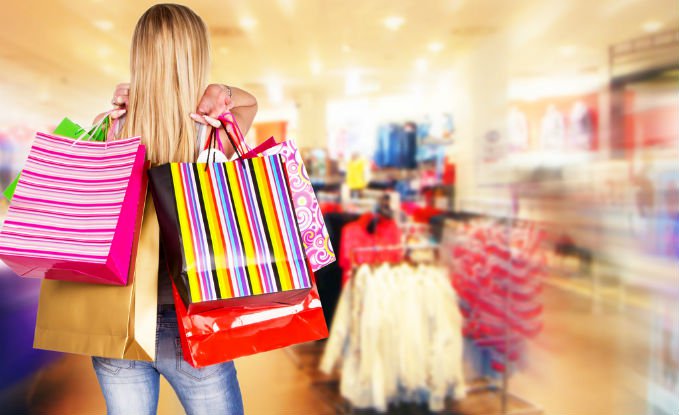 Birna, Jacoba og Miriam keypa ferðaseðlar, hotellkamar, metrokort og mat í fýra dagar.Hvussu nógv kostar hetta teimum til samans?Hvussu nógv skulu tær gjalda hvør?Tær keypa klæðir, buksur og taskur fyri til samans 23.300 kr. Birna eigur 35 % av keypinum.Hvussu nógv hevur Birna keypt fyri?Jacoba eigur 60 % av restini.Hvussu nógv hava Jacoba og Miriam keypt fyri. Á netinum fann Birna eitt hotellkamar í Svøríki fyri 540 SEK. (svenska krónan) um dagin.Hvussu nógv kostar hetta hotellkamarið í DKK um dagin? (ein desimál)AlgebraFalda inn í klombrið:3a(2a + 3)-2x(x - 4)b2(b - 3)Set so nógv sum gjørligt út um klombur:12a - 49 + 3x15a3 + 10a2 - 5aFalda klombrini hvørt við øðrum:(a + b)(a + 1)(-3 + y)(y - 3)(2a - 3)(a - 2)Umstytt framsagnirnar:(x + y)(2x - y) - 2x2(a - 2b)(b - 1) + 2(b + a)Loys ólíkningarnar:x - 3 < 64x + 6 > 2x + 8Ritloys líkningaheildina:y = x + 3    og    y =  + 6  Loys líkningaheildina við algebra:y =  + 6    og    y = -x + 3Flogferðaseðil1750 kr. fyri hvønnHotellkamar 3 fólk900 kr. um daginMetrokort150 um dagin, hvørMatur350 kr. um dagin hvør